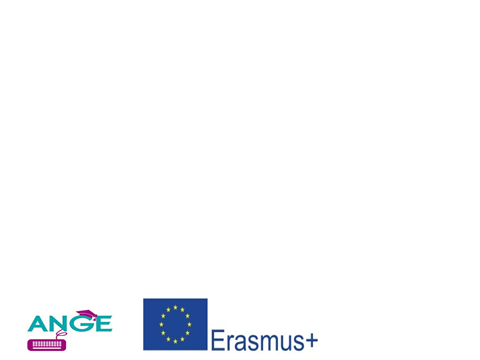 La grande transformation de l’écoleRomuald NormandCVRomuald Normand est Professeur des Universités à la Faculté de Sciences Sociales à l’Université de Strasbourg et membre du laboratoire Unité CNRS SAGE (Sociétés, Acteurs et Gouvernement en Europe), Co-directeur du Centre Franco-Chinois pour l’Innovation en Education à l’Université Normale de Pékin, expert national pour le gouvernement chinois, Co-responsable du réseau 28 « Sociologies de l’éducation européenne » (Association Européenne de Recherche en Education) et Co-responsable du réseau « Politiques d’éducation et restructuration des professions de l’éducation à l’heure de la globalisation » (Association Mondiale de Recherche en Education).Romuald Normand est Professeur des Universités à la Faculté de Sciences Sociales à l’Université de Strasbourg et membre du laboratoire Unité CNRS SAGE (Sociétés, Acteurs et Gouvernement en Europe), Co-directeur du Centre Franco-Chinois pour l’Innovation en Education à l’Université Normale de Pékin, expert national pour le gouvernement chinois, Co-responsable du réseau 28 « Sociologies de l’éducation européenne » (Association Européenne de Recherche en Education) et Co-responsable du réseau « Politiques d’éducation et restructuration des professions de l’éducation à l’heure de la globalisation » (Association Mondiale de Recherche en Education).COMPTE-RENDU DE L’INTERVENTION Romuald Normand présente dans cette conférence les conclusions de comparaisons internationales.  Il donne des exemples de systèmes scolaires ayant réussi à améliorer fortement la réussite scolaire des élèves : la Nouvelle Zélande, l’Ontario, l’Europe du Nord, l’Europe du Nord, la Chine. Il met l’accent sur la nécessaire traduction de ces conclusions dans chaque pays, sur une transformation silencieuse et progressive des pratiques enseignantes et sur la  nécessaire mobilisation des enseignants fondée sur la participation à un travail collectif, la reconnaissance et le développement personnel. Romuald Normand présente dans cette conférence les conclusions de comparaisons internationales.  Il donne des exemples de systèmes scolaires ayant réussi à améliorer fortement la réussite scolaire des élèves : la Nouvelle Zélande, l’Ontario, l’Europe du Nord, l’Europe du Nord, la Chine. Il met l’accent sur la nécessaire traduction de ces conclusions dans chaque pays, sur une transformation silencieuse et progressive des pratiques enseignantes et sur la  nécessaire mobilisation des enseignants fondée sur la participation à un travail collectif, la reconnaissance et le développement personnel. LIEN URL